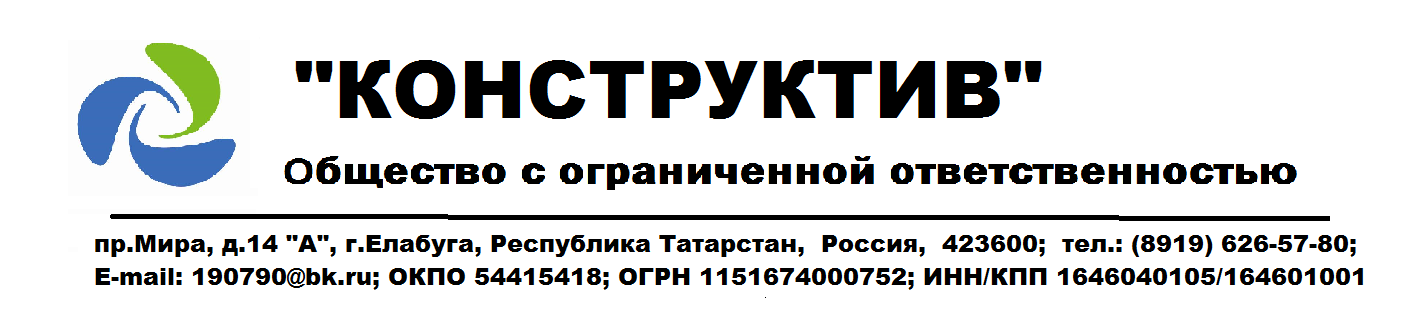 Проверка систем вентиляции на санитарно-гигиенический эффект     Если у вас есть потребность в  паспортизации вентиляционных систем  находящихся в зданиях и на производстве вашей организации, то мы  предлагаем комплекс услуг по паспортизации вентиляционных систем.Состав работ:- проведение инструментальных измерений параметров движения воздуха, давления , воздухообмен  сети, температура воздуха, при необходимости содержание влажности и ПДК вредных веществ в воздухе рабочей зоны.    Составление отчета  и актов обследования вентиляционных систем с описанием их текущего технического состояния и эффективности работы, а также рекомендациями по устранению причин неэффективной работы обследованных систем.   Оформление (или продление) паспортов вентиляционных систем согласно действующей нормативной документации (фактические параметры работы вентустановок, составление аксонометрических схем систем вентиляции), к паспортам прикладываются протокол замеров.    Наличие паспортов на все установки вентиляции и кондиционирования воздуха является требованием инспекции Роспотребнадзора РФ.Период проведения паспортизации:    регламентируются: СанПиН 2.2.4.548-96 «Гигиенические требования к микроклимату производственных помещений», СП 1.1.1058-01 «Организация и проведение производственного контроля за соблюдением санитарных правил и выполнением санитарно-противоэпидемических (профилактических) мероприятий»- периодически, в учреждениях образования, здравоохранения;- периодически, в производственных помещениях. - при сдаче в эксплуатацию объектов строительства.Вентиляционные системы должны проверятся  на эффективность работы:а) в помещениях, где возможно выделение вредных веществ 1 и 2 класса - 1 раз  в месяц;б) системы местной вытяжной и местной приточной вентиляции - 1 раз в год;в) системы общеобменной механической и естественной вентиляции - 1 раз в 3 года (кроме учреждений здравоохранения – там ежегодно).см.:"Санитарно-гигиенический контроль систем вентиляции производственных помещений"
(утв. Главным государственным санитарным врачом СССР от 5 сентября 1987 г. N 4425-87)Для чего вам нужна оценка эффективности: - отчитаться перед контролирующими органами (инспекция Роспотребнадзора) ;- оптимизировать затраты на текущее обслуживание вентсистем;-использовать протоколы лабораторных исследований, при проведении гигиенической (когда одновременно воздух исследуется и на предмет содержания ПДК вредных веществ) оценки, для целей  «Производственного контроля», что снижает его стоимость;- получить более положительные результаты в случае проведения Специальной оценки условий труда.- оценить объем и стоимость реально необходимого ремонта или восстановления неэффективных вентсистем;- обосновать объем финансирования ремонта или реконструкции неэффективных систем вентиляции;- сформировать техническое задание подрядной организации на ремонт или реконструкцию систем вентиляции.Стоимость работ:   рассчитывается до проведения работ на объекте, для полной расценки желательно проект, для быстрой – тип объекта, его размещение (географическое), количество вентиляционных систем подлежащих аэродинамическим испытаниям или установок подлежащих наладке, и беседа или переписка.    В нее входят НДС 18%, страхование сотрудников, транспортных средств, оборудования и приборов накладные и иные необходимые для осуществления работ расходы. Работы выполняются без привлечения транспорта Заказчика, без отвлечения сотрудников Заказчика, кроме ответственных лиц, должных предоставить техдокументацию и присутствовать при проведении лабораторных исследований. Порядок расчетов:  аванс 50% перед выполнением работ, оставшиеся часть оплачивается после выполнения работ, перечислением на расчетный счет нашего предприятия.  Узкая специализация позволяет нам уверенно конкурировать по ценам со всеми, конкурировать же по качеству обычно не приходится, так как квалифицированных наладочных организаций очень мало.  Сроки выполнения работ:от 7 дней, в зависимости от объема работ.   Дополнительно, мы можем выполнить для вас все виды работ по наладке вентиляции, такие как:Пуско-наладка (по воздуху)Наладка на результат Производственный контроль  В результате нашей работы вы получите: объективную картину состояния вентиляции, комплект документов, сопровождение в течении года по текущим вопросам.Пишите:Эл. адрес - 190790@bk.ruЗвоните:Тел.-8 919 626 57 80Кравченко Владислав ВладимировичПолное наименование предприятияОбщество с ограниченной ответственностью«Конструктив»Сокращенное название ООО «Конструктив»Основная сфера деятельностиОсновная сфера  деятельности: поставка и техобслуживание  климатического оборудования, монтаж систем вентиляции и кондиционирования, систем дымоудаления, установка систем сигнализации газоанализаторов ( в транспортных боксах, стоянках и т.д.), пожарной сигнализации и систем автоматизации управления вентиляцией и охлаждения воздуха, паспортизация  и проверка на санитарно-гигиенический эффект систем вентиляции(аэродинамические испытания инструментальным методом) и пусконаладка систем вентиляции и кондиционированияЮридический адресРеспублика Татарстан, 423600, г. Елабуга,  Пр. Мира, д. 14АТел. 8 919 626 57 80Электронная почта190790@bk.ruПочтовый адресРеспублика Татарстан, 423450, г. Альметьевск, ул. Советская д.155-10Ф.И.О. Генерального директораКравченко Владислав ВладимировичИННКПП1646040105164601001ОГРН1151674000752Наименование БанкаР/СБИК
К/С
ПАО «АК БАРС» БАНК г. Казань407 028 100 080 200 00 733049205805301 018 100 000 000 008 05ОКПО54415418ОКАТО92415000000ОКТМО92626101001ОКФС16ОКОПФ12300ОКОГУ4210014Перечень основных клиентов«Казанский национальный исследовательский технический университет им. А.Н. Туполева-КАИ», АО Альметьевский завод «Радиоприбор»,  Альметьевский Трубный Завод, АТП ПАО «Татнефть», ООО «ТМС групп», ООО «ТМС-ТрубопроводСервис», ООО «ТМС – РНО МехСервис», и многие другие.ГОСТЫ и стандарты предоставляемых услуг1.Методические указания Минздрава СССР «Санитарно-гигиенический контроль систем вентиляции производственных помещений» (утв. Главным государственным санитарным врачом СССР от 5 сентября 1987г. №4425-87)2.Федеральный закон от 30.03.1999 г. №52-ФЗ (ред. От 28.11.2015) «О санитарно-эпидемиологическом благополучии населения» статья №11.3.Постановление главного государственного санитарного врача по Республике Татарстан от 11 августа 2006г. №5 «О необходимости организации и проведения очистки и дезинфекции систем вентиляции и кондиционирования помещений различного назначения»4.ГОСТ 12.3.01879 СИСТЕМЫ ВЕНТИЛЯЦИОННЫЕ. Методы аэродинамических испытаний5.СНиП 41-01-2003, СНиП 3.05.01-85 « Внутренние санитарно – технические системы», ВНСП 3-85, ГН 2.2.5.1313-03 «Предельно допустимые концентрации(ПДК) вредных веществ в воздухе рабочей зоны»6.ГОСТ 12.1.005-88 «Общие санитарно-гигиенические требования к воздуху рабочей зоны».7.  ГОСТ 12.3.018-798. СНБ 4.02.01-039.  НПБ 23-20006.  НПБ 23-2000